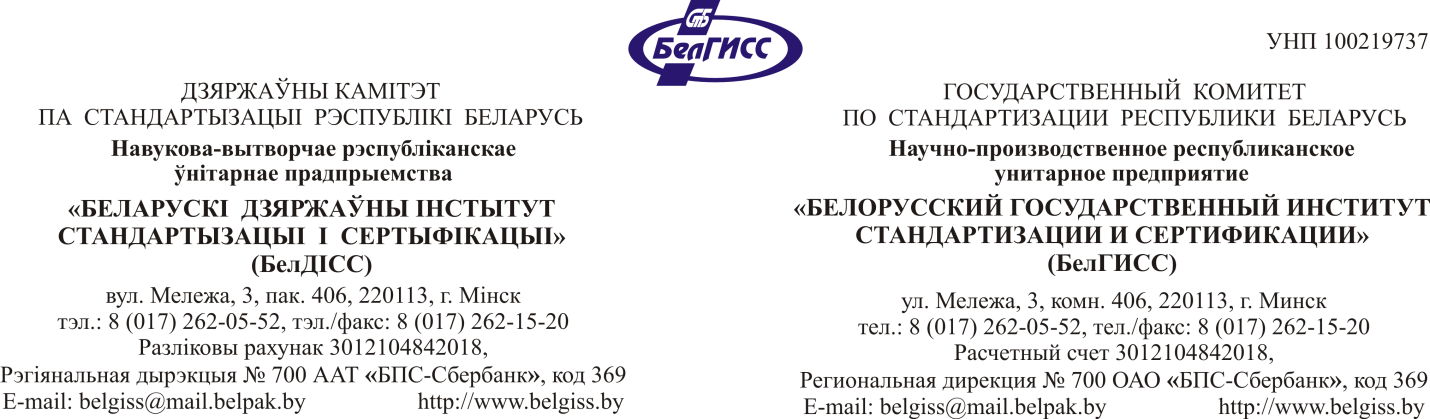 О проведении семинара-презентацииУважаемые коллеги!Приглашаем принять участие 5 апреля 2016 года в семинаре-презентации на тему: «Правовая информация и стандарты в единой информационной  среде. ИПС «ЭТАЛОН-СТАНДАРТ».	ИПС «ЭТАЛОН-СТАНДАРТ» - это уникальный информационный ресурс, предоставляющий единый доступ к:	- правовым актам, составляющим законодательство Республики Беларусь, международным договорам, документам судебной и правоприменительной практики;- техническим нормативным правовым актам, в том числе в области технического нормирования и стандартизации.Данный программный продукт создан в результате совместной работы Национального центра правовой информации Республики Беларусь (НЦПИ) и Белорусского государственного института стандартизации и сертификации (БелГИСС), осуществляющих формирование и ведение государственных информационно-правовых ресурсов.Участники семинара-презентации смогут ознакомиться с функциональными возможностями, информационным наполнением ИПС «ЭТАЛОН-СТАНДАРТ», условиями предоставления доступа к ней, а также с основными направлениями в области информационного обеспечения нормативными правовыми актами  включая технические регламенты и государственные стандарты.Мероприятие состоится по адресу: г. Минск, ул. Мележа, 3, комн. 808 (БелГИСС, конференц-зал). Семинар-презентация проводится бесплатно.Регистрация участников – 05.04.2016 с 09.30.Начало семинара-презентации – в 10.00.Для включения в группу участников семинара-презентации просим в обязательном порядке направьте заявку произвольной формы в БелГИСС по 
e-mail: support@belgiss.by с указанием названия организации, Ф.И.О. участников.Заявки подаются до04.04.2016.Количество мест для участия в семинаре-презентации ограничено, поэтому прием заявок может быть приостановлен.Директор 	                                                                                                    И.И.ОсмолаТолстик 269 69 27№Руководителям организацийНа №отРуководителям организаций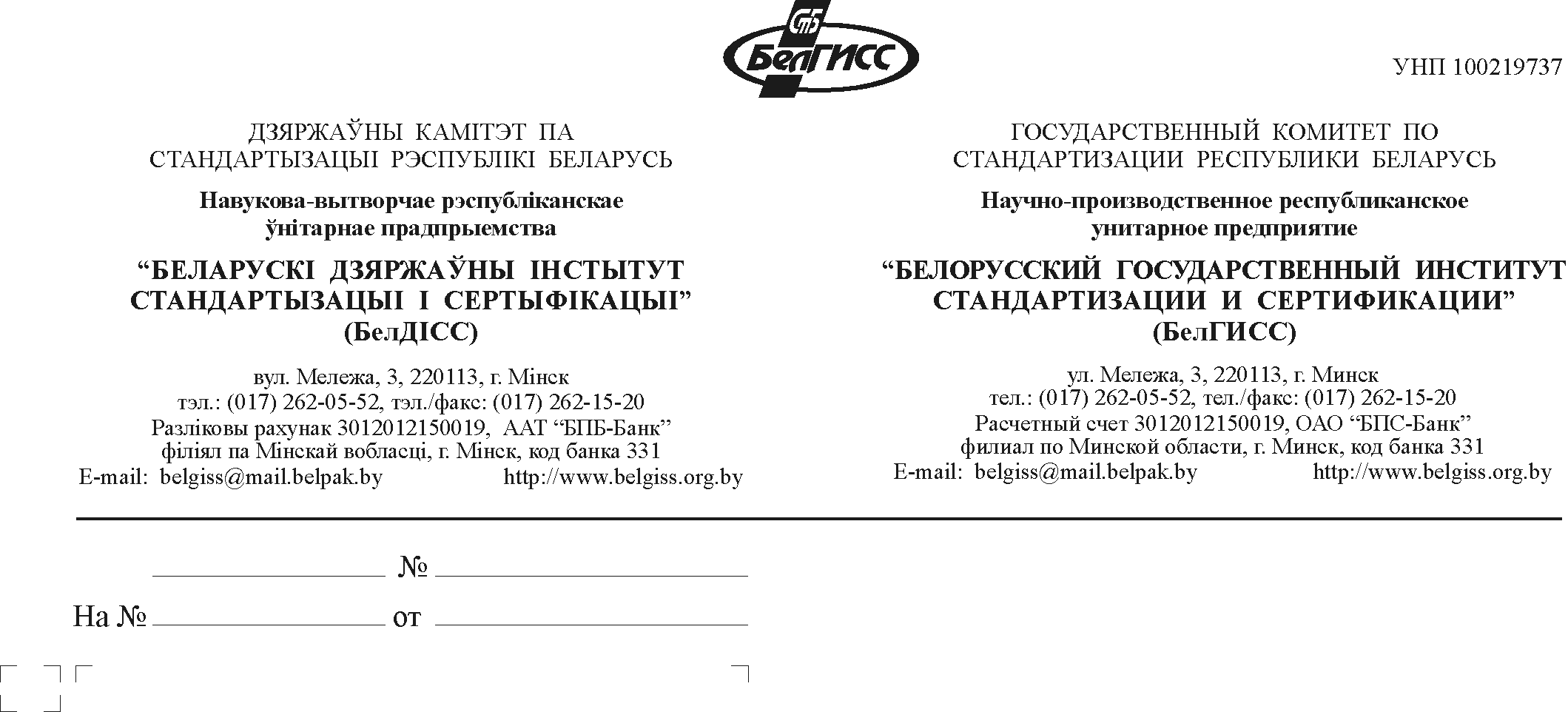 Руководителям организаций